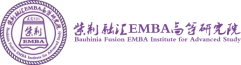 融合资源   汇通天下国杰数智时代未来产业CEO领航计划驭之与 数， 骋之以 智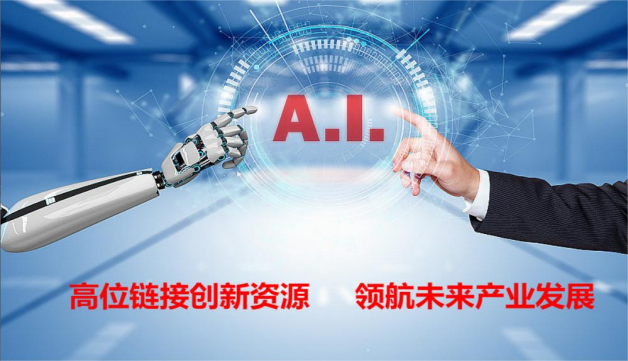 当今时代，数字技术、数字经济是世界科技革命和产业变革的先机，是新一轮国际竞争重点领域，我们要抓住先机、抢占未来发展制高点。—— 习近平主办单位： 科技部主管国杰研究院      紫荆融汇EMBA高等研究院融合资源   汇通天下国杰数智时代未来产业CEO领航计划 培养体系 前沿讲堂—大咖视野.商机洞察 ─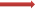  体系一：数智时代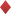 伴随大数据、人工智能、云计算、物联网等各种高新技术在多个领域的广泛交叉应用，新 一轮科技革命和产业变革正在不断深入。前瞻布局数智产业，是传统企业转型升级与培育 新兴接续产业的至高选择 体系二：数智产业当前人工智能产业如火如荼，AI既自成产业，更赋能产业，改变“游戏规则”，重塑未来产业 格局，形成真正的亿万级规模的经济，改变人们的生产生活方式，决定一些企业组织的生死存  亡，影响世界强国更替兴衰，推动人类文明演进发展 体系三：大数据智能突破大数据和人工智能应用孤岛，打造机器自学习大数据平台，提高人机协作效率，低成本   生产高质量知识图谱和ML-Ready数据，为健康医疗、生物制药、自动驾驶等重点国家行业需 求，提供理论支持和技术保障，推动我国在大数据和人工智能领域的战略布局和产业升级 体系四：智慧医疗伴随着生命科学与生物医药领域的数字化、自动化进程，以人工智能技术、基于数据驱动 的第四研究范式将极大助力人类探索并解决生命健康问题，生物芯片、精准医疗、脑机交 互的等新型医疗服务、高端医疗装备和健康用品产业迎来发展风口 体系五：智慧能源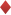 立足国际科技前沿，打造新能源、通信和数智科技等核心能力，致力于提供新能源生命周 期解决方案，在风电光伏储能技术、超高速无线通信技术、车联网、智慧矿山、数字能源 与数据智能应用领域培育领军企业，引领全球能源革新 体系六：智慧物联利用5G、物联网、大数据、人工智能、云计算、边缘计算等前沿技术，围绕智慧城市、智 慧园区、智慧楼宇、智慧交通、智能制造、工业互联网等应用场景，打造新一代AIoT智能 产业生态系统和决策大脑，赋能产业数字化转型升级，孵化新兴智能产业 体系七：智慧交通围绕无人驾驶、车路协同、智能网联等各方面，构建融合全息感知、高精定位、自主决策、 云控平台等分支技术于一体的平台架构体系，研究人-车-路-云四位一体的智慧化整合，推动我国在智能汽车与智慧交通领域的战略布局融合资源   汇通天下 体系八：未来制造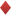 全面布局未来产业，前瞻部署新赛道。发展智能制造、生物制造、纳米制造激光制造、循 环制造，突破智能控制、智能传感、模拟仿真等关键核心技术，推动柔性制造、共享制造 等模式，推动工业互联网、工业元宇宙发展 体系九：未来材料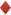 推动有色金属、化工、无机非金属等先进基础材料升级，发展高性能碳纤维、先进半导体 等关键战略材料，加快超导材料等前沿材料创新应用 体系十：未来信息推动下一代移动通信、卫星互联网、量子信息等技术产业化应用，加快类脑智能、群体智 能、大模型等深度赋能，加速培育智能产业 体系十一：全面创新数智化转型，企业家应该成为企业数智业态的缔造者，  一个企业数智文化的导航者，引领 企业全面创新，重构数智时代企业价值增长新蓝图实践讲堂：业态共建.生态共享 数智生态沙龙专题—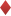 数智化金融、数智化政务、数智化教育、数智化文旅、数智化农业 科研访学标杆参访—清华AIR、博奥生物、360集团、远景科技、深擎科技、大疆科技、商汤 科技、京东科技、清大文旅 国际研学.拥抱变革—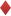 硅谷的源头—斯坦福大学《交流人工智能与生产力发展》、 OpenAI；拥 抱AI变革《Chat GPT 应用案例分享》（国际研学费用单独收取）国杰数智时代未来产业CEO领航计划 拟主邀导师张     钹 — 计算机应用专家，中国科学院院士，清华大学人工智能研究院名誉院长，长 期从事人工智能、人工神经网络和遗传算法等理论研究，在模式识别、机器 人和智能控制等领域的应用研究融合资源   汇通天下吴     澄 — 自动化领域首席科学家，中国工程院院士，中国制造2025计划倡议人、新一 代人工智能计划倡议人，清华大学自动化系教授、博士生导师，清华大学智  能无人系统研究中心主任，国家 CIMS 工程技术研究中心主任李德毅 — 指挥自动化和人工智能专家、少将军衔、  中国工程院院士、中国人工智能学 会名誉理事长、荣获吴文俊人工智能最高成就奖、主线科技首席科学家陆建华 —  通信与信息系统专家，中国科学院院士，第十四届全国政协委员，清华大学 电子工程系教授，国家自然科学基金委员会党组成员、副主任，北京信息科 学与技术国家研究中心主任张亚勤 —  数字视频和人工智能领域的世界级科学家和企业家，中国工程院院士，全球 最大自动驾驶技术开放平台Apollo联盟理事长，清华大学智能产业研究院（AIR）院长，历任百度公司总裁、微软全球副总裁和微软中国董事长程   京 —  医学生物物理学家，中国工程院院士，十四届全国人大常委、民建中央副主 席，清华大学医学院生物医学工程系及医学系统生物学研究中心教授、生物 芯片北京国家工程研究中心主任、博奥生物集团董事长周   济 —  无机非金属材料专家，中国工程院院士，清华大学材料科学与工程系教授、  博士生导师，新型陶瓷与精细工艺国家重点实验室学术委员会主任，研究方向：超材料与常规材料的融合、信息功能陶瓷材料与元器件金之钧 —  石油地质专家，中国科学院院士，十四届全国人大代表，北京大学能源研究     院院长、北京大学鄂尔多斯能源研究院院长， 中国石油勘探开发研究院院长、 教授、博士生导师龙桂鲁 —  量子计算与量子信息专家，清华大学物理系教授、高能物理与核物理研究所 所长、量子信息与测量教育部重点实验室副主任，北京量子信息科学研究院 副院长周鸿祎 —  360公司创始人、董事长兼 CEO，第十四届全国政协委员，大数据协同安全 技术国家工程实验室理事长，全国工商联大数据运维委员会轮值主席陈  劲 —   创新管理专家，清华大学经管学院教授、博士生导师，清华大学技术创新研究中心主任，教育部科技管理学部委员、中国管理科学学会副会长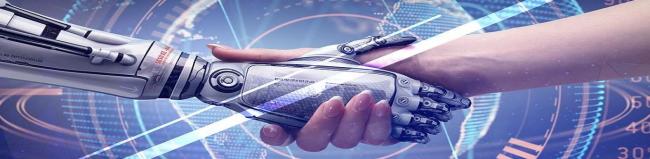 融合资源   汇通天下项目价值  瞻前沿 — 聚焦数智经济、前沿技术与院士科学家、部长学者、领军企业展开权威 探讨大咖视野，商机洞察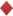  聚思想 — 数智新技术、新模式、新产业的思想碰撞，汇众智，聚众力，打造数智 未来产业，赢得竞争优势 汇要素 — “科、产、学、研、用、金”建圈强链，跟踪产业热点，发现投资新机会， 业态共建，生态共享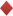  促落地 — 开展创新研究、行业应用、政策解析、投资分析等内容，驭数骋智，协 同创新，推动新产业落地【培养对象】科技领域企业创始人、核心高管； 致力于数智化转型的企业负责人； 注重个人、企业 创新成长的企业家； 关注数字技术、AI先进技术， 寻求投资机会的创业者； 数字经济、人工智能领域的投资人等【报名须知】 学习方式： 学制一年，每次学习2-3天，参访交流3次，共9次； 学习费用：  8.8万元/人 ，含院士讲堂、生态沙龙、标杆参访、科研访学、考察交流、教材及证书费用 ；不含国际研学及食宿费用 开学安排： 2024年3月首期开学,根据报名先后顺序，本期择优录取60人 报名咨询：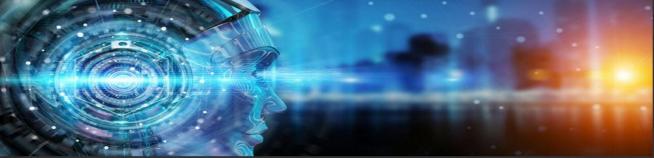 融合资源   汇通天下国杰数智时代未来产业CEO领航计划学籍登记表姓   名姓   名性    别性    别出生年月民   族民   族最高学历最高学历专    业身份证号身份证号政治面貌手机号码手机号码现任职务现任职务E—MAIL单位名称单位名称单位地址单位地址资产规模资产规模年营业额年营业额年营业额员工人数行业类型行业类型□制造 □医疗 □大健康 □能源 □交通 □基建 □教育 □金融□投资机构 □IT信息 □航空航天 □文化传媒 □农业 □文旅□贸易 □服务 □其他□制造 □医疗 □大健康 □能源 □交通 □基建 □教育 □金融□投资机构 □IT信息 □航空航天 □文化传媒 □农业 □文旅□贸易 □服务 □其他□制造 □医疗 □大健康 □能源 □交通 □基建 □教育 □金融□投资机构 □IT信息 □航空航天 □文化传媒 □农业 □文旅□贸易 □服务 □其他□制造 □医疗 □大健康 □能源 □交通 □基建 □教育 □金融□投资机构 □IT信息 □航空航天 □文化传媒 □农业 □文旅□贸易 □服务 □其他□制造 □医疗 □大健康 □能源 □交通 □基建 □教育 □金融□投资机构 □IT信息 □航空航天 □文化传媒 □农业 □文旅□贸易 □服务 □其他□制造 □医疗 □大健康 □能源 □交通 □基建 □教育 □金融□投资机构 □IT信息 □航空航天 □文化传媒 □农业 □文旅□贸易 □服务 □其他□制造 □医疗 □大健康 □能源 □交通 □基建 □教育 □金融□投资机构 □IT信息 □航空航天 □文化传媒 □农业 □文旅□贸易 □服务 □其他□制造 □医疗 □大健康 □能源 □交通 □基建 □教育 □金融□投资机构 □IT信息 □航空航天 □文化传媒 □农业 □文旅□贸易 □服务 □其他公司性质公司性质□央国企/事业单位  □民企  □股份制企业  □外资  □合资□非盈利组织  □上市公司  □集团/银行  □其他□央国企/事业单位  □民企  □股份制企业  □外资  □合资□非盈利组织  □上市公司  □集团/银行  □其他□央国企/事业单位  □民企  □股份制企业  □外资  □合资□非盈利组织  □上市公司  □集团/银行  □其他□央国企/事业单位  □民企  □股份制企业  □外资  □合资□非盈利组织  □上市公司  □集团/银行  □其他□央国企/事业单位  □民企  □股份制企业  □外资  □合资□非盈利组织  □上市公司  □集团/银行  □其他□央国企/事业单位  □民企  □股份制企业  □外资  □合资□非盈利组织  □上市公司  □集团/银行  □其他□央国企/事业单位  □民企  □股份制企业  □外资  □合资□非盈利组织  □上市公司  □集团/银行  □其他□央国企/事业单位  □民企  □股份制企业  □外资  □合资□非盈利组织  □上市公司  □集团/银行  □其他企业简介企业简介能提供和想获得哪 些帮助能提供和想获得哪 些帮助企业需求：□产业政策□资金对接□专家技术□投融资测算□专家技术□投融资测算□成果转换□课题研究□成果转换□课题研究□项目评审□内部专题培训□项目评审□内部专题培训□项目评审□内部专题培训□项目评审□内部专题培训□项目评审□内部专题培训□其他（请注明）□其他（请注明）□其他（请注明）□其他（请注明）□其他（请注明）□其他（请注明）□其他（请注明）□其他（请注明）□其他（请注明）□其他（请注明）其他信息其他信息